Formulari për thirrje publike për nominim për anëtar të Këshillit Shtetëror të Cilësisë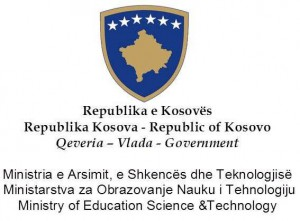 A. Nominimi (ju lutemi plotëso njërën nga fushat)I nominuar nga Institucioni (nga:____________________________________________)Vetnominuar - Ju lutemi plotësoni Formën e deklaratës nr. 1 Nominimi nga Institucioni (nga _____________________________________________) Ju lutemi plotësoni Formën e Deklaratës nr.2B. Informata personaleEmri dhe mbiemri    _____________________________________________Data e lindjës: __________________________________________________________Shtetësia: _____________________________________________________________Adresa aktuale: ________________________________________________________Numri I telefonit: _________________________________________________________Email: _________________________________________________________________C. Fushat e studimit (ju lutemi plotëso njërën nga fushat)Edukimi, Shkencat humane and ArtetShkencat shoqërore, Biznesi dhe Drejtësia Shkencat e natyrës, Matematika, Kompjuterika dhe Inxhineria, Prodhimtaria dhe NdërtimiShëndeti dhe mirëqënia dhe Bujqësia dhe VeterinaD. Informatat akademike (grada më  e lartë e arritur )Emri i Univeristetit: _______________________________________________________Adresa e Univeristetit (Qyteti, Shteti, Vendi): __________________________________Fushat e studimit: _______________________________________________________Kohëzgjatja e studimeve  (fillimi - mbarimi): _____________________________________________________________________Nota mesatare: ________________________________________________________Numri i kredive të fituara: ________________________________________________Numri i Vendimit të njohjes dhe data (nëse studimet janë jashtë vendit): ___________E. Përvoja e punës (duke filluar me më të fundit)(Shënim: ju mund të shtoni rreshta  nëse ju duhen)F. Përvoja ndërkombëtare  (duke filluar me më të fundit)(Shënim: ju mund të shtoni rreshta  nëse ju duhen)G. GjuhëtGjuha:_______________________ Niveli:________________________Gjuha:_______________________ Niveli:________________________Gjuha:_______________________ Niveli:________________________Gjuha:_______________________ Niveli:________________________H. Pyetje (te lutem rretho)A keni qenë ndonjëherë themelues,bashkëthemelues, etj në ndonjë.institucion të arsimit të lartë , sipas UA nr. 5/2018 dt.15.03.2018  per KSHC, neni 4, paragrafi 1.2. ?   Po  JoNëse po, sqaro: ____________________________________________________A keni qenë aksionar në ndonjë Institucion ?   Po   JoNëse po, sqaro: ____________________________________________________A keni ushtruar ndonjë pozitë menaxheriale/ administratë në ndonjë institucion të arsimit të lartë, ?    Po  JoNëse po, sqaro: ____________________________________________________A keni qenë ndonjëherë i  dënuar me aktgjykim  të formës së prerë ?   Po  JoNëse po, sqaro: ________________________________________________________________________________________________________A keni punuar në ndonjë post politik dy vitet e fundit?   Po  JoNëse po, sqaro: ____________________________________________________Lista e dokumenteve (Ju lutemi kontrolloni të gjitha pas përfundimit dhe t'i bashkëngjitni në këtë formular)CVKopjet e diplomave të noterizuara (te gjitha diplomat )LetërmotivimiFormat e Deklarateve (1 dhe 2) /ArsyeshmërinëLetërnjoftimiDëshmitë  për përvojën e punësKopjen e Vendimit për njohje nëse keni studiuar jashtë venditUnë deklaroj që:Ky dokument është i besueshëm, dhe unë nuk kam harruar ndonjë informacion që mund ta bëjë këtë dokument të pavlefshëm.Unë kam lexuar dhe kuptuar udhëzimin administrativ nr. 5/2018 dt.15.03.2018. Unë jam i/e vetëdijshëm/e që  Ministria e Arsimit, Shkencës dhe Teknologjisë e Republikës mund të kërkojë dokumentacion shtesë. Unë pranoj dhe jam përgjegjës për të dhënë informata apo çdo dokumentacion plotësues  tjetër të kërkuar nga unë për këtë aplikim.Nënshkrimi: __________________________________________________________________Data: ______________________________________________________________________Emri i OrganizatësAdresa (Qyteti, Shteti, Vendi)Data e fillimitData e mbarimitShkathtësitPunëdhënësi ( Emri dhe mbiemri, numri i telefonit , email)Arsyea e largimitEmri i OrganizatësAdresa (Qyteti, Shteti, Vendi)Data e fillimitData e mbarimitShkathësitPunëdhënësi ( Emri dhe mbiemri, numri i telefonit , email)Arsyea e largimit